UNIVERSIDAD NACIONAL DEL CALLAOFACULTAD DE CIENCIAS DE LA SALUDUNIDAD DE POSGRADO 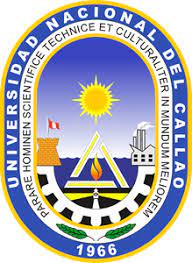 PROYECTODIPLOMADO “GESTION Y DISEÑO CURRICULAR DE PROGRAMAS DE ESTUDIO DE EDUCACION SUPERIOR UNIVERSITARIA”2023INTRODUCCIÓNEl Director de la Escuela de Posgrado, Directores de las Unidades de Posgrado, Decana y Docentes participantes de las Unidades de Posgrado de la Universidad Nacional del Callao, participan activamente en la realización del DIPLOMADO EN “GESTION Y DISEÑO CURRICULAR DE PROGRAMAS DE ESTUDIO DE EDUCACION SUPERIOR UNIVERSITARIA”. La gestión curricular es un mecanismo participativo que permite la articulación de todos los procesos académicos desde la planificación, operación y evaluación para la mejora continua, así, los programas de estudio de las diferentes universidades del país que han sido licenciadas por SUNEDU están en proceso de alineamiento curricular de los planes de estudio para orientar efectivamente la gestión, asegurando un servicio educativo de calidad en condiciones óptimas, cumpliendo la oferta educativa plasmada en los respectivos perfiles de egreso. BASE LEGALLey General de Educación, Ley N° 28044Ley Universitaria Nº 30220 Estatuto de la Universidad Nacional del Callao.Modelo Educativo de la Universidad Nacional del CallaoReglamento de investigación de la Universidad Nacional del Callao.JUSTIFICACIÓNEl desarrollo del Diplomado en “GESTION Y DISEÑO CURRICULAR DE PROGRAMAS DE ESTUDIO DE EDUCACION SUPERIOR UNIVERSITARIA” es relevante porque brindará la metodología y las herramientas para el diseño curricular y para la gestión óptima del currículo de programas de estudio de educación superior universitaria (PESU) con base en el cumplimiento de los estándares del modelo de acreditación del SINEACE para ESU y en los requisitos de la Norma ISO 21001 relacionados al currículo.OBJETIVOSOBJETIVO GENERALDesarrollar las capacidades y competencias necesarias para participar en el diseño curricular y en la propuesta de un sistema de aseguramiento de la calidad de la gestión curricular de un programa de estudio de educación superior universitaria con base en los requisitos de calidad relacionados al currículo SINEACE, SUNEDU y de la Norma ISO 21001.OBJETIVOS ESPECÍFICOSAnalizar el Diseño curricular y procesos de aprendizaje en un enfoque por competenciasEstablecer el Alineamiento entre el perfil de egreso, los logros de aprendizaje de los cursos y las evidencias de aprendizajeVerificar la consistencia del diseño curricular (Perfil de egreso, logros de aprendizaje de los cursos y evidencias de aprendizaje)PÚBLICO OBJETIVODirigido a:Director de la Escuela de Posgrado.Directores de las Unidades de Posgrado.Decanos.Docentes.METODOLOGÍALa metodología que se aplicará para el desarrollo del Diplomado en “GESTION Y DISEÑO CURRICULAR DE PROGRAMAS DE ESTUDIO DE EDUCACION SUPERIOR UNIVERSITARIA” será dinámica; así como se tendrá en cuenta la participación activa y reflexiva de las autoridades y docentes de posgrado de la Universidad Nacional del Callao.DURACIÓN PONENTES:DR. VICTOR LUIS IZAGUIRRE PASQUEL Químico Farmacéutico, Magister en Ciencias (Universidad Peruana Cayetano Heredia, Perú) y Doctor en Medicina y Cirugía (Universidad Miguel Hernández, España), docente principal a tiempo completo, miembro del Laboratorio de Biología Molecular y del Grupo de Investigación en Biotecnología Microbiana y Salud de la Facultad de Farmacia y Bioquímica, Universidad Nacional Mayor de San Marcos. Director de la Escuela Académico Profesional de Farmacia y Bioquímica (agosto 2016 – a la fecha).MG. YOVANA SOTO HERMENEGILDOMagister en Autoevaluación, Acreditación y Certificación Profesional por la Universidad Femenina del Sagrado Corazón (UNIFÉ). Licenciada en Educación por la Pontificia Universidad Católica del Perú (PUCP). Segunda Especialidad en Formación Docente (PUCP), Especialización en Gestión y Acreditación de la Calidad Educativa (PUCP), Especialización en ISO 21001: Gestión de Calidad para Servicios Educativos (PUCP), Auditor Interno ISO 9001 e ISO 21001. Experiencia profesional como coordinadora académica y administrativa de programas de formación docente en la Facultad de Educación PUCP. Docente y consultora en temas de calidad educativa (procesos de autoevaluación, certificación, acreditación y gestión curricular); diseño curricular y evaluación por competencias en educación superior del Instituto para la Calidad de la PUCP. Actualmente, coordinadora de Calidad Educativa del Instituto para la Calidad de la PUCP.DRA. ELIANA MAZUELOS CHAVEZEducadora, Doctora en Gestión y Educación, Maestra en Investigación y Docencia en Educación Superior, Licenciada en Educación Inicial con estudios de segunda especialidad en Educación Primaria, con posgrados en Israel y Cuba. Ex becaria del estado de Israel, con diplomaturas en didáctica de la educación inicial. Especialista en Autoevaluación y Acreditación de la Educación Universitaria, Evaluador externo del SINEACE, ponente en eventos internacionales en Cuba, Venezuela, México, Ecuador y Bolivia. Ponente en eventos nacionales. Publicadora de manuales universitarios sobre diseño curricular, programación curricular y teoría curricular. Experiencia profesional como Directora de estudios de la escuela profesional de Educación Inicial, Directora de la maestría Lingüística Andina y educación, Directora de programas especiales de educación de la UNA-Puno, Coordinadora de Tutoría beca 18 en la UNA-Puno, Consultora en tema de Calidad Educativa en la UJBG-Tacna, UNAM-Moquegua, UNAMAD-Madre de Dios, UNU-Ucayali, UANCV-Juliaca, UNA-Puno. Certificada en competencia didácticas por el CONOCER-México. En los últimos dos años ha realizado investigaciones sobre Tutoría Universitaria y Currículo en Educación Universitaria. Docente principal de la UNA-Puno y docente de posgrado en la UCSM.DESARROLLO DE LA ACTIVIDAD: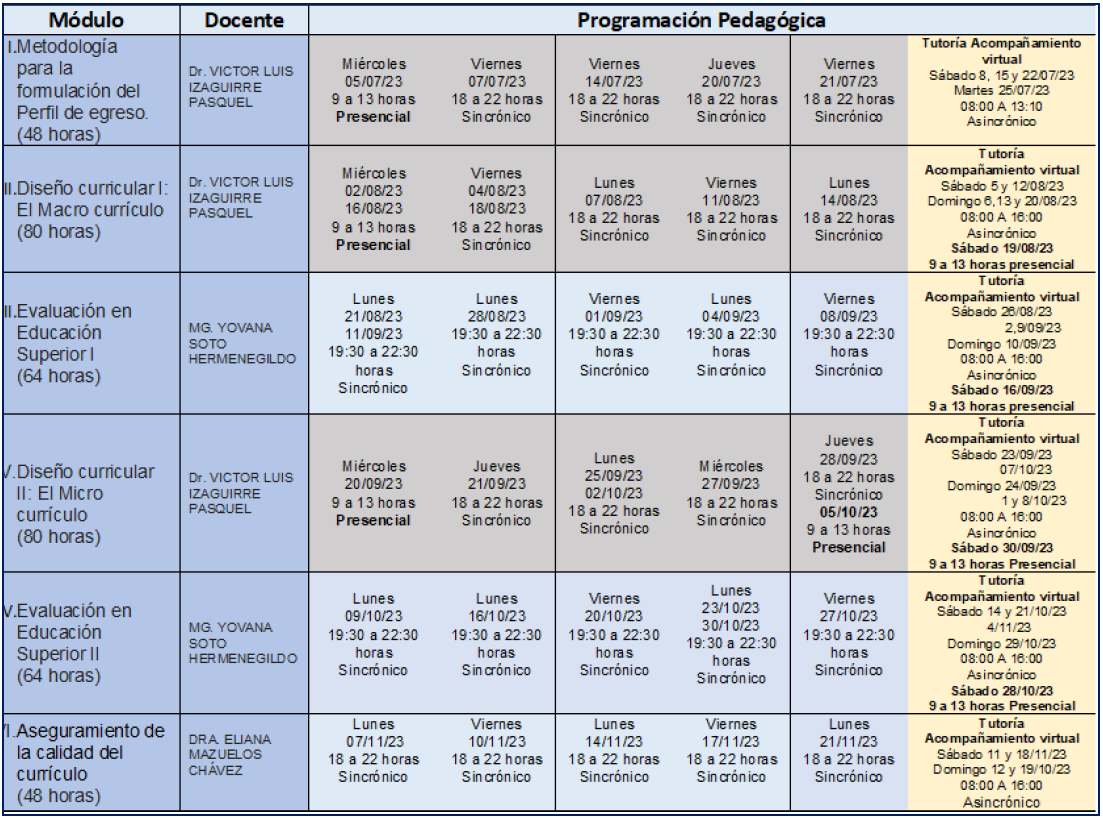 REQUISITOS DE PARTICIPACIÓN:Participación en clase en cada módulo. Entrega oportuna de los productos solicitadosAprobación del módulo.INVERSIÓN:Será Autofinanciado por la Escuela de Posgrado de la Universidad Nacional del Callao asistentes a dicho evento académico.CRÉDITOSEl Diplomado en “GESTION Y DISEÑO CURRICULAR DE PROGRAMAS DE ESTUDIO DE EDUCACION SUPERIOR UNIVERSITARIA” tendrá un total de 384 horas académicas. CERTIFICACIÓNSe otorgará el diploma correspondiente a los docentes de posgrado que demuestren asistencia al 100% en el desarrollo del evento académico y aprueben satisfactoriamente el diplomado. ASISTENCIA La asistencia al diplomado es obligatoria (presencial y virtual) y será registrado el ingreso con la firma en la lista de asistencia y/o reporte del enlace meet. LUGAREl desarrollo del Diplomado en “GESTION Y DISEÑO CURRICULAR DE PROGRAMAS DE ESTUDIO DE EDUCACION SUPERIOR UNIVERSITARIA” se llevará a cabo en el Auditorio “Victoria Contreras Cisneros” de la Facultad de Ciencias de la Salud (Clases presenciales: Av. Juan Pablo II 306, Bellavista, Callao) y en el aula virtual meet programado (Clases virtuales). PRESUPUESTOCOMISIÓN ORGANIZADORADirector de la Escuela PosgradoDR. ENRIQUE GARCÍA TALLEDODirectores de las Unidades de PosgradoDirector de la Unidad de Investigación de la Escuela de Posgrado UNACDR. CESAR AUGUSTO SANTOS MEJIADirector de Calidad Académica y Acreditación de la Escuela de Posgrado UNAC.MG. EDGAR ZARATE SARAPURADecana de la Facultad de Ciencias de la SaludDRA. ANA LUCY SICCHA MACASSIDirectora de la Unidad de Posgrado FCS-UNACDRA. ZOILA ROSA DIAZ TAVERADirectora de Extensión y Responsabilidad Social de la FCS-UNACDra. Alicia Merino LozanoDirectora de la Unidad de Investigación de la FCSDRA. MERCEDES LULILEA FERRER MEJÍADirectora de Calidad Académica y Acreditación de la FCS-UNACLIC. ESP. YRENE BLAS SANCHO	FECHA DE INICIOFECHA DE TERMINODETALLELUGAR05/07/202321/11/20236 MódulosAuditorio de la Facultad de Ciencias de la Salud (Clases presenciales)Enlace meet programado (Clases virtuales)NUMERO DE PARTICIPANTES   (31)NUMERO DE PARTICIPANTES   (31)NUMERO DE PARTICIPANTES   (31)NUMERO DE PARTICIPANTES   (31)NUMERO DE PARTICIPANTES   (31)EGRESOSEGRESOSEGRESOSEGRESOSEGRESOSDESCRIPCIONDESCRIPCIONDESCRIPCIONDESCRIPCIONDESCRIPCIONPAGO DE SUPERVISORES, COORDINADORES Y APOYOS ADMINISTRATIVOSPAGO DE SUPERVISORES, COORDINADORES Y APOYOS ADMINISTRATIVOSPAGO DE SUPERVISORES, COORDINADORES Y APOYOS ADMINISTRATIVOSPAGO DE SUPERVISORES, COORDINADORES Y APOYOS ADMINISTRATIVOSPAGO DE SUPERVISORES, COORDINADORES Y APOYOS ADMINISTRATIVOSSupervisor de la EPG o representante11.2S/.5,160.00Supervisor de la Facultad11.2S/.5,160.00Supervisor de la Unidad de Posgrado11.2S/.5,160.00Coordinadora Académico del Programa11.2S/.5,160.00Secretaria10.7S/.3,010.00Personal administrativo de apoyo10.6S/.2,580.00SUB TOTALSUB TOTALSUB TOTALSUB TOTALS/.26,230.00PAGO DE DOCENTESPAGO DE DOCENTESPAGO DE DOCENTESPAGO DE DOCENTESPAGO DE DOCENTESPago de Docente del Modulo I48106 x HoraS/.5,120.00Pago de Docente del Modulo II8064 x HoraS/.5,120.00Pago de Docente del Modulo III6480 x HoraS/.5,120.00Pago de Docente del Modulo IV8064 x HoraS/.5,120.00Pago de Docente del Modulo V6480 x HoraS/.5,120.00Pago de Docente del Modulo VI48106 x HoraS/.5,120.00SUB TOTALSUB TOTALSUB TOTALSUB TOTALS/.30,720.00TOTAL DE EGRESOSTOTAL DE EGRESOSTOTAL DE EGRESOSTOTAL DE EGRESOSS/.56,950.00DRA. ZOILA ROSA DIAZ TAVERA  Dr. RIGOBERTO PELAGIO RAMIREZ OLAYADR. ANCIETA DEXTRE CARLOS ALEJANDRO DR. ABILIO BERNARDINO CUZCANO RIVASM(o) ELMER ALBERTO LEÓN ZÁRATEDra. BERTHA MILAGROS VILLALOBOS MENESESDR. PESANTES ARRIOLA GENARO CHRISTIANMsC. MARÍA TERESA VALDERRAMA ROJASDr. PAUL GREGORIO PAUCAR LLANOSDR. SANTIAGO RODOLFO AGUILAR LOYAGADr. FÉLIX ALFREDO GUERRERO ROLDÁN